Polanský běh 2020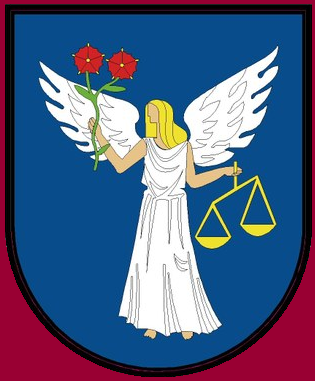 